Publicado en Madrid el 28/11/2018 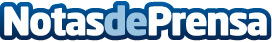 Una forma de viajar diferente con Autocaravan ExpressViajar tiene un gran número de beneficios, tanto a nivel psicológico como emocional, ayudando a reducir el estrés. Los viajes logran abrir puertas y horizontes en la mente, al ver y aprender de otras formas de vidaDatos de contacto:JorgeNota de prensa publicada en: https://www.notasdeprensa.es/una-forma-de-viajar-diferente-con-autocaravan Categorias: Nacional Viaje Madrid Cataluña Andalucia Entretenimiento Turismo http://www.notasdeprensa.es